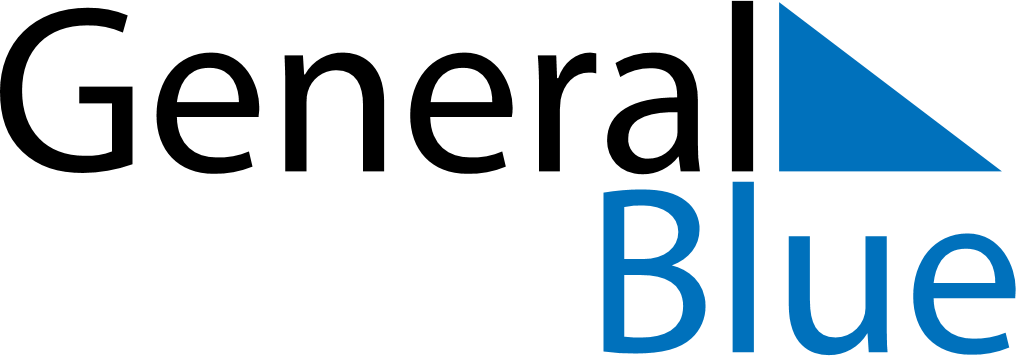 August 2027August 2027August 2027MaltaMaltaMondayTuesdayWednesdayThursdayFridaySaturdaySunday123456789101112131415Assumption16171819202122232425262728293031